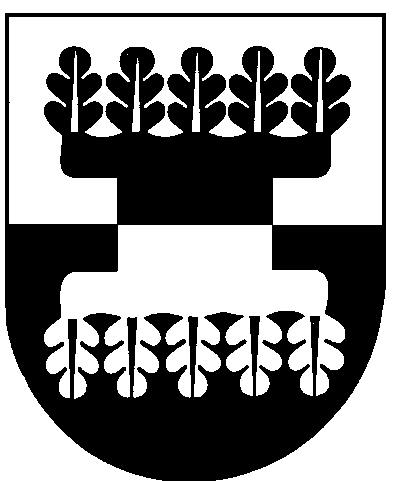 Šilalės rajono savivaldybėS ADMINISTRACIJOSDIREKTORIUSĮSAKYMASDĖL FIZINIŲ ASMENŲ LANKYMOSI MIŠKE APRIBOJIMO . gegužės 2 d.  Nr. DĮV - 527Šilalė	Vadovaudamasis Lietuvos Respublikos vietos savivaldos įstatymo 29 straipsnio 8 dalies 2 punktu, Laukinių gyvūnų naudojimo taisyklių, patvirtintų Lietuvos Respublikos aplinkos ministro ir Valstybinės maisto ir veterinarijos tarnybos direktoriaus . birželio 30 d. įsakymu Nr.D1-533/B1-310 „Dėl Laukinių gyvūnų naudojimo taisyklių patvirtinimo“, 13 punktu,  atsižvelgdamas į Liutauro Giedraičio . balandžio 28 d. prašymą:	 p r i b o j u  fizinių asmenų  lankymąsi  0,80 ha ir 0,3032 ha miško plotuose įrengtuose laukinių gyvūnų laikymo aptvaruose, esančiuose Šilalės r. sav., Traksėdžio sen., Pėpliškės k., žemės sklypo (kadastro Nr.8767/0004:253) ir 3,1191 ha ploto žemės sklype (kadastro Nr.8767/0004:316), dėl miško sklypų naudojimo laukiniams gyvūnams  auginti.             2. Į p a r e i g o j u paskelbti  šį  įsakymą Šilalės rajono savivaldybės  interneto svetainėje www.silale.lt.            Šis įsakymas gali būti skundžiamas Lietuvos Respublikos administracinių bylų teisenos įstatymo nustatyta tvarka.Direktorius                                                                                                            Raimundas VaitiekusSUDERINTA                                      SUDERINTA                                   Teisės ir viešosios tvarkos skyriaus    Investicijų ir statybos skyriaus     vyr. specialistė                                     vedėjas                                          Regina Kvederienė                              Faustas Sragauskas                       2017-05-02                                          2017-05-02                                    Parengė Investicijų ir statybos skyriaus vyr. specialistėAida Budrikienė2017-05-02